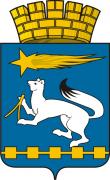 АДМИНИСТРАЦИЯ ГОРОДСКОГО ОКРУГА НИЖНЯЯ САЛДАП О С Т А Н О В Л Е Н И Е________										       № _____Нижняя СалдаОб утверждении Порядка предоставления субсидий из бюджета городского округа Нижняя Салда на финансовое обеспечение(возмещение) затрат поремонту системы канализации по ул. Карла Маркса, 95В соответствии состатьей 78 Бюджетного кодекса Российской Федерации Федеральными законами от 14 ноября 2002 года № 161-ФЗ 
«О государственных и муниципальных предприятиях», от 06 октября 2003 года № 131-ФЗ «Об общих принципах организации местного самоуправления в Российской Федерации», Уставом городского округа Нижняя Салда, руководствуясь решением Думы городского округа Нижняя Салда 
от 19.12.2016 № 5/1 «О бюджете городского округа Нижняя Салда на 2017 год и плановый период 2018 и 2019 годов» (с изменениями от30.01.2017 
№ 7/1, от 16.03.2017 № 9/2, от 20.04.2017 № 10/3, от 18.05.2017 № 11/5, 
от 15.06.2017 №12/1), администрация городского округа Нижняя СалдаПОСТАНОВЛЯЕТ:1. Утвердить Порядок предоставления субсидий из бюджета городского округа Нижняя Салда на финансовое обеспечение (возмещение) затрат по ремонту системы канализации по ул. Карла Маркса, 95 (прилагается).2. Опубликовать настоящее постановление в газете «Городской вестник плюс» и разместить на официальном сайте городского округа Нижняя Салда.3. Контроль за исполнением настоящего постановления возложить 
на первого заместителя главы администрации городского округа Нижняя Салда С.Н. Гузикова.Глава городского округа						         Е.В. МатвееваУТВЕРЖДЕНпостановлением администрации городского округа Нижняя Салдаот __________ № _________Порядокпредоставления субсидий из бюджета городского округа Нижняя Салда на финансовое обеспечение (возмещение) затрат по ремонту системы канализации по ул. Карла Маркса, 951. Настоящий Порядок определяет категории юридических лиц, имеющих право на получение субсидий на финансовое обеспечение (возмещение) затрат по ремонту системы канализации по ул. Карла Маркса, 95 на безвозмездной безвозвратной основе(далее - субсидии), условия и процедуру предоставления субсидий, а также процедуру возврата субсидий в случае нарушения условий, предусмотренных при их предоставлении из бюджета городского округа Нижняя Салда(далее – бюджет городского округа).2. Порядок предоставления субсидий разработан в соответствии 
со статьей 78 Бюджетного Кодекса Российской Федерации, 
с подпрограммой 5 «Комплексное развитие коммунальной инфраструктуры в городском округе Нижняя Салда» муниципальной программы «Развитие жилищно-коммунального хозяйства и повышение энергетической эффективности в городском округе Нижняя Салда до 2022 года», утвержденной постановлением администрации городского округа Нижняя Салда от 31.12.2013 № 1351 (с изменениями)».3. Предоставление субсидий осуществляется за счет средств бюджета городского округа Нижняя Салда в пределах бюджетных ассигнований, предусмотренных на указанные цели решением Думы городского округа Нижняя Салда о бюджете городского округа на очередной финансовый год и плановый период (далее – Решение о бюджете), в соответствии с мероприятием муниципальной программы, указанной в пункте 2 данного порядкаи лимитов бюджетных обязательств, утвержденных по разделу 
по разделу 05 00 «Жилищно-коммунальное хозяйство», подразделу 05 02 «Коммунальное хозяйство», целевой статье 0370223000 «Модернизация объектов инженерной инфраструктуры и модернизация существующих систем объектов коммунальной инфраструктуры (ЕВРАЗ)», виду расходов 814 «Субсидии юридическим лицам (кроме некоммерческих организаций), индивидуальным предпринимателям, физическим лицам».4. Главным распорядителем средств бюджета городского округа Нижняя Салда, выделенных для предоставления субсидий, в соответствии с решением Думы городского округа Нижняя Салда о бюджете городского округа на текущий год, является администрация городского округа Нижняя Салда(далее - Администрация).5. На получение субсидии имеют юридические лица (далее – организация), предоставляющие следующие документы: 5.1. Наличие в учредительных документах организации в качестве предмета (вида) деятельности указания на выполнение работ (предоставление услуг) по ремонту системы канализации ул. Карла Маркса, 95.5.2. Организация не находится в состоянии ликвидации, реорганизации, приостановления деятельности, любой стадии банкротства.5.3. Сметная документация по ремонту системы канализации 
ул. Карла Маркса, 95, договоров подряда на выполнение ремонтных работ 
(в случае привлечения сторонних организаций для выполнения ремонтных работ) и обоснование (расчеты) потребности в расходах. Сметная документация, обоснование (расчеты) в потребности в расходах должны быть согласованы со специалистом МКУ «Служба муниципального заказа городского округа Нижняя Салда».5.4. Заявка (приложение № 1) о предоставлении субсидии.6. Цель предоставления субсидии –возмещение затрат по ремонту системы канализации ул. Карла Маркса, 95 на территории городского округа Нижняя Салда.7. Субсидии предоставляются организации – получателю субсидий (далее - организация) на основании заключенного с Администрацией Соглашения (Приложение № 2) на выполнение работ по ремонту системы канализации ул. Карла Маркса, 95:8. Указанные в пункте 5 документы настоящего Порядка предоставляются организацией в отдел жилищно-коммунального хозяйства, экологии и по работе с селами Администрации (далее – Отдел).9. Основанием для отказа в предоставлении субсидии является:9.1. Включение в сметную документацию мероприятий (работ) поремонту системы канализации ул. Карла Маркса, 95, мероприятий, не связанных с обеспечением поддержания безопасности и качества функционирования оборудования.9.2. Предоставление неполного перечня документов в соответствии с пунктом 5 настоящего Порядка.9.3. В случае если работы по сметной документации превышают субсидии предусмотренные решением Думы городского округа Нижняя Салда о бюджете городского округа Нижняя Салда и лимитов бюджетных обязательств.10. Субсидии из бюджета городского округа Нижняя Салда предоставляются организации на основании заключенного с Администрацией Соглашения (Приложение № 2).11. Отдел в течение пяти рабочих дней при получении документов, указанных в п. 5 настоящего Порядка, проводит анализ соответствия представленных документов установленным требованиям. Результатом анализа соответствия представленных документов является либо заключение Соглашениямежду администрацией городского округа Нижняя Салда и организацией, либо отказ в заключение Соглашения.12. Администрация в течение 5 рабочих дней перечисляет субсидию после проверки документов, указанных в пункте 3.1. Соглашения.13. Средства, полученные из бюджета городского округа в форме субсидий, носят целевой характер и не могут быть использованы на иные цели. Нецелевое использование бюджетных средств влечет применение мер ответственности, предусмотренных бюджетным, административным, уголовным законодательством.14. Руководитель организации – получателя субсидий несет ответственность за ненадлежащее исполнение работ и нецелевое использование бюджетных средств в соответствии с действующим законодательством, а также предоставление в Администрацию отчетов об использовании субсидии.  15. Администрацией и Финансовым управлением администрации городского округа Нижняя Салда проводится обязательная проверка соблюдения условий, целей и порядка предоставления субсидий.16. При выявлении Администрацией либо Финансовым управлением администрации городского округа Нижняя Салда, нарушений условий, установленных для предоставления субсидий, а также факта предоставления недостоверных сведений и документов для получения субсидий, нецелевого использования бюджетных средств, субсидии подлежат возврату в бюджет городского округа Нижняя Салда в течение 30 календарных дней с момента получения соответствующего требования.В случае если возврат субсидий не осуществлен в указанный срок, Администрация принимает меры по взысканию подлежащих возврату субсидий в бюджет городского округа Нижняя Салда в судебном порядке.17. Остаток субсидий, не использованный на 25 декабря текущего финансового года, подлежит возврату в бюджет городского округа Нижняя Салда до 31 декабря в соответствии с требованиями, установленными Бюджетным кодексом Российской Федерации.Приложение № 1к Порядку предоставления субсидий из бюджета городского округа Нижняя Салда на финансовое обеспечение (возмещение) затрат на ремонт системы канализации 
ул. Карла Маркса, 95ЗАЯВКАна предоставление субсидий из бюджета городского округа Нижняя Салда на финансовое обеспечение (возмещение) затрат на ремонт системы канализации ул. Карла Маркса, 95Полное и сокращенное наименование юридического лица с указанием организационно-правовой формы и местонахождения__________________________________________________________________
__________________________________________________________________
__________________________________________________________________ИНН _______________________	КПП ________________________________Расчетный счет	______Наименование Банка ________________________________________________БИК_______________________ корреспондентский счет _________________Код деятельности организации по ОКВЭД _____________________________Цель предоставления субсидии – возмещение затрат по ремонту системы канализации ул. Карла Маркса, 95 на территории городского округа Нижняя Салда.____________________________________________________________________________________________________________________________________1. Общий объем средств, необходимых для реализации цели субсидии__________________________________________________________________
_____________________________________________________________________________________Руководитель предприятия _________________       ______________________подпись(Ф.И.О.)Приложение № 2к Порядку предоставления субсидий из бюджета городского округа Нижняя Салда на финансовое обеспечение (возмещение) затрат на ремонт системы канализации 
ул. Карла Маркса, 95СОГЛАШЕНИЕо предоставлении субсидии		№	(дата)г. Нижняя СалдаАдминистрация городского округа Нижняя Салда, действующая в интересах городского округа Нижняя Салда, в лице
	(Ф.И.О., должность руководителя)действующего(ей) на основании	,(далее - Администрация), с одной стороны, и	 (далее - Получатель) в
лице ____________________________________________________________(фамилия, имя, отчество)действующего(ей)наосновании (устава, положения, доверенности) вместе именуемые «Стороны», заключили настоящее Соглашение о нижеследующем:1. ПРЕДМЕТ СОГЛАШЕНИЯ1.1. Администрация предоставляет Получателю субсидию из бюджета городского округа Нижняя Салда на безвозмездной и безвозвратной основе в целях финансового обеспечения (возмещения) затратна по ремонту системы канализации ул. Карла Маркса, 95 по разделу 05 00 «Жилищно-коммунальное хозяйство», подразделу 05 02 «Коммунальное хозяйство», целевой статье 0370223000 «Модернизация объектов инженерной инфраструктуры и модернизация существующих систем объектов коммунальной инфраструктуры (ЕВРАЗ)», виду расходов 814 «Субсидии юридическим лицам (кроме некоммерческих организаций), индивидуальным предпринимателям, физическим лицам», в объеме бюджетных ассигнований, предусмотренных на данные цели в бюджете городского округа Нижняя Салда и соответствующей муниципальной программе. 1.2.Предоставляемая субсидия имеет строго целевое назначение,использование средств на иные цели не допускается.- размер субсидии определяется исходя из фактических затрат, произведенных в отчетном периоде на ремонт системы канализации 
ул. Карла Маркса, 95, но не более ___________ рублей за весь период действия соглашения.2. ОБЯЗАТЕЛЬСТВА СТОРОН2.1.Администрация:- перечисляет субсидию на расчетный счет Получателя, открытый в кредитной организации;осуществляет контроль за соблюдением условий, целей и порядка предоставления субсидии;-устанавливает порядок и сроки предоставления отчетности об использовании субсидии;принимает решение о возврате субсидии в случае выявления факта нарушения порядка предоставления субсидии и условий настоящего Соглашения;обеспечивает взыскание субсидии в судебном порядке в случае невыполнение Получателем в установленный срок требований о возврате субсидии.2.2.Получатель:расходует выделенную ему субсидию по целевому назначению в соответствии с пунктом 1.1 настоящего Соглашения;перечисляет в доход бюджета городского округа Нижняя Салда 
(в срок не позднее 15 рабочих дней), субсидии, не использованные на 01 января текущего финансового года в соответствии с требованиями, установленными Бюджетным кодексом Российской Федерации;в срок до 25 декабря_________ года предоставляет в Администрацию отчет о расходовании средств субсидии, выполненный по прилагаемой к Соглашению форме;- в срок до 5 числа месяца, следующего за отчетным месяцем (за декабрь до 20 числа) предоставляет документы, подтверждающие расходы в соответствии с пунктом 3.1.3. ПРОВЕДЕНИЕ ПРОВЕРКИ СОБЛЮДЕНИЯ УСЛОВИЙ, ЦЕЛЕЙ И ПОРЯДКА ПРЕДОСТАВЛЕНИЯ СУБСИДИИ3.1. При проведении проверки соблюдения условий, целей и порядка предоставления субсидии Получатель представляет вАдминистрациюгородского округа Нижняя Салда, подтверждающие произведенные расходы (акты выполненных работ КС-2, справку о стоимости выполненных работ КС-3, счет-фактуру, отчет в разрезе объектов (Приложение № 3), акты сверки взаимных расчетов).	3.2. В случае неисполнения или ненадлежащего исполнения Получателем обязательств по настоящему Соглашению Администрация направляет уведомление о необходимости устранения выявленных нарушений и устанавливает срок их устранения.При невозможности устранения нарушений условий Соглашения, допущенных Получателем, предоставление субсидии прекращается в порядке, установленном бюджетным законодательством Российской Федерации.3.3. При выявлении Администрацией или Финансовым управлением администрации городского округа Нижняя Салда нарушений порядка предоставления субсидии, фактов предоставления недостоверных сведений и документов для получения субсидии, нецелевого использования средств субсидия подлежит возврату в бюджет городского округа Нижняя Салда в течение 30 рабочих дней с момента получения соответствующего требования.При невозврате субсидии в установленный срок Администрация принимает меры по взысканию подлежащей возврату в бюджет городского округа Нижняя Салда субсидии в судебном порядке.4. ОТВЕТСТВЕННОСТЬ СТОРОНСтороны несут ответственность за неисполнение или ненадлежащее исполнение своих обязательств в соответствии с настоящим Соглашением и законодательством Российской Федерации.Получатель в соответствии с Бюджетным кодексом Российской Федерации и Кодексом Российской Федерации об административных правонарушениях несет ответственность за нецелевое использование бюджетных средств.5. СРОК ДЕЙСТВИЯ СОГЛАШЕНИЯНастоящее Соглашение вступает в силу с «____» _________года и действует до полного исполнения Сторонами своих обязательств, но не позднее «____» __________года.Основания для прекращения настоящего Соглашения определяются законодательством Российской Федерации.Все изменения и дополнения вносятся в настоящее Соглашение путем подписания дополнительных соглашений.6. ПРОЧИЕ УСЛОВИЯ6.1. Настоящее Соглашение составлено в двух экземплярах, имеющих одинаковую юридическую силу, по одному экземпляру для каждой из Сторон.Все приложения к настоящему Соглашению являются его неотъемлемой частью.7. РЕКВИЗИТЫ И ПОДПИСИ СТОРОН
«Администрация»	«Получатель»:Юридический адрес: 624742 Свердловская область, г.Нижняя Салда, ул. Фрунзе, д.2Платежные реквизиты:ИНН/КПП 6622002364/662301001УФК по Свердловской области (Финансовое управление администрации городского округа Нижняя Салда, Администрация городского округа Нижняя Салда) л/сч 03901540030Р/с 40204810700000326207 Уральское ГУ Банка России  г.ЕкатеринбургБИК 046577001 ОКТМО 65750000_______________________	______________________   _______________________                                         ________________________МП	МП«	»	201	года	«	»	201	годаПриложение № 3к Порядку предоставления субсидий из бюджета городского округа Нижняя Салда на финансовое обеспечение (возмещение) затрат на ремонт системы канализации 
ул. Карла Маркса, 95ОТЧЕТо расходовании средств субсидии, связанных с ремонтом системы канализации ул. Карла Маркса, 95предоставленной ___________________________________________________(наименование организации)из бюджета городского округа Нижняя Салдав __________ годуРуководитель                     ___________________		____________________________________(должность руководителя)			(подпись)		      (инициалы, фамилия)Главный бухгалтер		_________________		______________						(подпись)		      (инициалы, фамилия)Согласовано: Начальник отдела жилищно-коммунального хозяйства, экологии и по работе с селами          _________		_______________								(подпись)	                  ФИОСОГЛАСОВАНИЕпроекта постановленияПостановление  разослать: отдел ЖКХ, бухгалтерия, Фин. Управление№ п/пНаименование работЕд. изм.Кол-во (объем)Кол-во (объем)Цена за ед.
(с НДС или без НДС),
в руб.Сумма 
к возмещению,
в руб.12334561.2.…ИтогоИтого–Наименование постановления:Наименование постановления:Об утверждении Порядка предоставления субсидий из бюджета городского округа Нижняя Салда на финансовое обеспечение (возмещение) затрат по ремонту системы канализации 
по ул. Карла Маркса, 95Об утверждении Порядка предоставления субсидий из бюджета городского округа Нижняя Салда на финансовое обеспечение (возмещение) затрат по ремонту системы канализации 
по ул. Карла Маркса, 95Об утверждении Порядка предоставления субсидий из бюджета городского округа Нижняя Салда на финансовое обеспечение (возмещение) затрат по ремонту системы канализации 
по ул. Карла Маркса, 95Об утверждении Порядка предоставления субсидий из бюджета городского округа Нижняя Салда на финансовое обеспечение (возмещение) затрат по ремонту системы канализации 
по ул. Карла Маркса, 95ДолжностьИнициалы и фамилияИнициалы и фамилияСроки и результаты согласованияСроки и результаты согласованияСроки и результаты согласованияДолжностьИнициалы и фамилияИнициалы и фамилияДата поступления на согласованиеДата согласованияЗамечания и подписьПервый заместитель главы администрации С.Н. ГузиковС.Н. ГузиковЗаместитель главы администрацииЛ.В. ЗуеваЛ.В. ЗуеваНачальник отдела ЖКХ, экологии и по работе с селамиС.В. ЧеркасовС.В. ЧеркасовГлавный бухгалтерЕ.А. ЮрьеваЕ.А. ЮрьеваИ.о. начальника Финансового управленияС.Б. ПресняковаС.Б. ПресняковаНачальник отдела муниципальной службы кадров и правовой работыА.А. МаслееваА.А. МаслееваНачальник организационно-управленческого отделаО.А. ГорневаО.А. ГорневаАнтикоррупционная экспертиза проведена начальником юридического отдела администрации городского округа Нижняя Салда Дата______________                                                                           Подпись____________Антикоррупционная экспертиза проведена начальником юридического отдела администрации городского округа Нижняя Салда Дата______________                                                                           Подпись____________Антикоррупционная экспертиза проведена начальником юридического отдела администрации городского округа Нижняя Салда Дата______________                                                                           Подпись____________Антикоррупционная экспертиза проведена начальником юридического отдела администрации городского округа Нижняя Салда Дата______________                                                                           Подпись____________Фамилия, имя, отчество, должность исполнителя, место работы, подпись, телефон:Фамилия, имя, отчество, должность исполнителя, место работы, подпись, телефон:Нурметова Е.А., специалист 1 категории отдела ЖКХ, экологии и по работе с селами
8 (34345) 3-19-70 подпись _________________Нурметова Е.А., специалист 1 категории отдела ЖКХ, экологии и по работе с селами
8 (34345) 3-19-70 подпись _________________